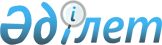 Об утверждении Положения о порядке проведения нефтяных операций на море и внутренних водоемах Республики Казахстан
					
			Утративший силу
			
			
		
					Постановление Правительства Республики Казахстан от 27 января 1997 года N 105. Утратило силу постановлением Правительства Республики Казахстан от 24 ноября 2010 года N 1245      Сноска. Утратило силу постановлением Правительства РК от 24.11.2010 N 1245 (вводится в действие по истечении десяти календарных дней после первого официального опубликования).      В целях реализации Указа Президента Республики Казахстан, имеющего силу Закона, от 28 июня 1995 г. N 2530 " О нефти " Правительство Республики Казахстан постановляет: см.Z100291      1. Утвердить прилагаемое Положение о порядке проведения нефтяных операций на море и внутренних водоемах Республики Казахстан.       2. Министерству нефтяной и газовой промышленности Республики Казахстан совместно с Государственным комитетом Республики Казахстан по чрезвычайным ситуациям и Министерством экологии и биоресурсов Республики Казахстан разработать и утвердить:       правила безопасности при проведении нефтяных операций на море и внутренних водоемах Республики Казахстан;       технические правила ведения работ при строительстве сооружений при проведении нефтяных операций на море и внутренних водоемах Республики Казахстан. 

      Премьер-Министр

      Республики Казахстан 

 

                                              УТВЕРЖДЕНО

                                     постановлением Правительства

                                         Республики Казахстан

                                       от 27 января 1997 г. N 105

 



 

                            Положение

            о порядке проведения нефтяных операций

                 на море и внутренних водоемах

                      Республики Казахстан



                         Общие положения 



       1. Настоящий Порядок регламентирует действия юридических и физических лиц, центральных и местных исполнительных органов и иных организаций на стадиях проектирования, согласования, получения разрешений и осуществления нефтяных операций на море и внутренних водоемах Республики Казахстан.



      2. Нефтяные операции на море и внутренних водоемах включают региональные геолого-геофизические исследования и работы, относящиеся к разведке, добыче нефти, газа и конденсата и связанные с ними единым технологическим циклом хранение и перекачку нефти, газа и конденсата трубопроводным транспортом с моря на сушу, а также строительство, монтаж и обеспечение жизнедеятельности морских сооружений, искусственных островов, дамб и установок.



      3. Казахстанские секторы Каспийского и Аральского морей и внутренние водоемы в Республике Казахстан разделяются на блоки, которые могут служить контрактными территориями для проведения нефтяных операций. Карты блоков утверждаются Правительством Республики Казахстан. Контрактная территория может включать один и более блоков как смежных между собой, так и разделенных. Блоки могут ограничиваться определенной глубиной.



      4. Предоставление лицензии на проведение нефтяных операций на море и внутренних водоемах означает одновременно и предоставление права на пользование акваторией, в пределах которой осуществляет свою деятельность владелец лицензии. 



             Порядок получения права на проведение нефтяных

                операций на море и внутренних водоемах 



       5. Общее разрешение о возможности проведения нефтяных операций на море и внутренних водоемах принимается Президентом Республики Казахстан по представлению Правительства Республики Казахстан на основе заключения государственной экологической экспертизы.



      6. После решения Президента Республики Казахстан о возможности проведения нефтяных операций на море и внутренних водоемах Правительством Республики Казахстан в установленном порядке выдаются недропользователям лицензии на разведку и/или добычу углеводородного сырья на основе состоявшегося конкурса или прямых переговоров с недропользователем.



      7. На проведение морских научных исследований, связанных с нефтяными операциями, получение лицензии на недропользование не требуется. Разрешение на право проведения морских научных исследований заявителю выдается компетентным органом согласно утвержденному Порядку проведения морских научных исследований, связанных с нефтяными операциями на море и внутренних водоемах Республики Казахстан. см.P101244



      8. Предоставление блоков для проведения нефтяных операций на море и внутренних водоемах в пределах выделенной подрядчику контрактной территории не требует оформления земельного отвода.



      9. Рабочий орган по лицензированию уведомляет органы, регулирующие судоходство, рыбный и иной промысел, экологическую безопасность и другие государственные органы о начале проведения нефтяных операций на море и внутренних водоемах.



      10. Отвод земель под строительство береговых сооружений, обеспечивающих проведение нефтяных операций на море и внутренних водоемах, производится местными исполнительными органами в установленном порядке.



      11. Проектирование объектов для проведения нефтяных операций на море и внутренних водоемах, влияющих на состояние вод, должно производиться в обязательном порядке с применением водозащитных мер по согласованию с Комитетом по водным ресурсам Республики Казахстан. V990847



              Порядок проведения нефтяных операций на море

              и внутренних водоемах Республики Казахстан 



       12. Недропользователь после получения лицензии на недропользование представляет в компетентный орган программу работ на проведение нефтяных операций, которая утверждается как обязательное приложение к контракту.



      13. Недропользователь согласовывает в установленном Порядке с Компетентным органом технологические регламенты, типовые и индивидуальные планы, оговоренные в программе работ контракта.



      14. Нефтяные операции на море и внутренних водоемах производятся в установленном порядке в соответствии с утвержденными Правительством Республики Казахстан едиными правилами разработки нефтяных и газовых месторождений.



      15. Проектирование разработки нефтяных месторождений осуществляется согласно регламенту по составлению технологических схем и проектов разработки нефтяных и нефтегазовых месторождений, утвержденному Министерством нефтяной и газовой промышленности Республики Казахстан, с учетом стандартов, принятых в мировой промышленности.



      16. При проведении нефтяных операций на море и внутренних водоемах необходимо, в установленном порядке, согласовать программу работ, предусматривающую порядок и меры по обеспечению соблюдения требований законодательства Республики Казахстан, связанных с  охраной  государственной границы, обеспечением обороноспособности, таможенных и иммиграционных правил, визового режима с соответствующими государственными органами.



      17. На искусственных островах и морских сооружениях, дамбах и установках запрещается хранение и складирование нефти, газа и газоконденсата.



      18. Владелец магистрального трубопровода не вправе отказать любому грузоотправителю в транспортировке нефти и газа при имеющемся у него резерве пропускной способности трубопровода.



      19. Подрядчик регулярно, не реже одного раза в год, с участием представителей компетентного органа, подписавшего контракт, а также соответствующего уполномоченного государственного органа по контролю за средствами измерения и чрезвычайным ситуациям проводит испытание оборудования и приборов, используемых при измерении и взвешивании добытого углеводородного сырья, с фиксацией результатов в акте поверки.



      20. Грузоотправитель углеводородного сырья, пользующийся магистральным трубопроводом, осуществляет измерение отправляемого сырья методом, зависящим от пропускной способности трубопроводов и продолжительности времени подачи сырья. В иных случаях метод определения добытого углеводородного сырья определяется контрактом на недропользование.



      21. Платежи за пользование акваторией и участками морского дна и внутренних водоемов взимаются с пользователей недр, осуществляющих поиски, разведку, добычу углеводородного сырья и использование дна и недр в иных целях.
					© 2012. РГП на ПХВ «Институт законодательства и правовой информации Республики Казахстан» Министерства юстиции Республики Казахстан
				